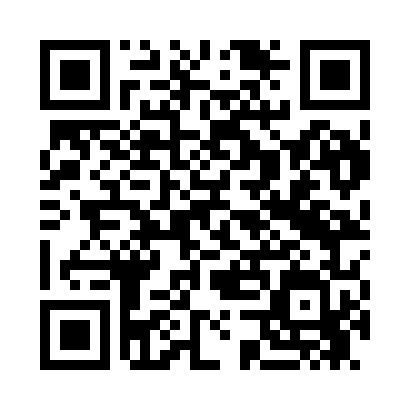 Prayer times for Suitsu, EstoniaWed 1 May 2024 - Fri 31 May 2024High Latitude Method: Angle Based RulePrayer Calculation Method: Muslim World LeagueAsar Calculation Method: HanafiPrayer times provided by https://www.salahtimes.comDateDayFajrSunriseDhuhrAsrMaghribIsha1Wed3:015:281:226:389:1711:362Thu3:005:261:226:399:1911:373Fri2:595:231:226:419:2211:384Sat2:585:211:226:429:2411:395Sun2:575:181:226:439:2611:406Mon2:565:161:226:459:2911:417Tue2:555:131:216:469:3111:428Wed2:545:111:216:479:3311:439Thu2:535:091:216:489:3511:4410Fri2:525:061:216:509:3811:4511Sat2:515:041:216:519:4011:4612Sun2:505:021:216:529:4211:4713Mon2:494:591:216:539:4411:4814Tue2:484:571:216:559:4611:4815Wed2:474:551:216:569:4911:4916Thu2:464:531:216:579:5111:5017Fri2:464:511:216:589:5311:5118Sat2:454:491:216:599:5511:5219Sun2:444:471:217:009:5711:5320Mon2:434:451:227:029:5911:5421Tue2:424:431:227:0310:0111:5522Wed2:424:411:227:0410:0311:5623Thu2:414:391:227:0510:0511:5724Fri2:404:381:227:0610:0711:5825Sat2:404:361:227:0710:0911:5926Sun2:394:341:227:0810:1111:5927Mon2:394:331:227:0910:1312:0028Tue2:384:311:227:1010:1412:0129Wed2:384:301:227:1110:1612:0230Thu2:374:281:237:1110:1812:0331Fri2:374:271:237:1210:1912:03